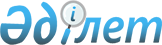 О внесении изменения в решение Туркестанского городского маслихата от 14 марта 2013 года № 12/81-V "Об утверждении размера и порядка оказания жилищной помощи малообеспеченным семьям (гражданам) по городу Туркестан"
					
			Утративший силу
			
			
		
					Решение Туркестанского городского маслихата Южно-Казахстанской области от 24 июня 2014 года № 29/169-V. Зарегистрировано Департаментом юстиции Южно-Казахстанской области 8 июля 2014 года № 2709. Утратило силу решением Туркестанского городского маслихата Южно-Казахстанской области от 27 сентября 2017 года № 19/113-VI
      Сноска. Утратило силу решением Туркестанского городского маслихата Южно-Казахстанской области от 27.09.2017 № 19/113-VI (вводится в действие по истечении десяти календарных дней после дня его первого официального опубликования).

      Примечание РЦПИ.

      В тексте документа сохранена пунктуация и орфография оригинала.
      В соответствии с подпунктом 15) пункта 1 статьи 6 Закона Республики Казахстан от 23 января 2001 года "О местном государственном управлении и самоуправлении в Республике Казахстан", Постановлением Правительства Республики Казахстан от 5 марта 2014 года № 185 "Об утверждении стандартов государственных услуг в сфере жилищно-коммунального хозяйства", Туркестанский городской маслихат РЕШИЛ:
      1. Внести в решение Туркестанского городского маслихата от 14 марта 2013 года № 12/81-V "Об утверждении размера и порядка оказания жилищной помощи малообеспеченным семьям (граждан) по городу Туркестан" (зарегистрировано в Реестре государственной регистрации нормативных правовых актов за № 2255, опубликовано 6 апреля 2013 года в газете "Туркистон") следующее изменение:
      в размере и порядке оказания жилищной помощи малообеспеченным семьям (гражданам) по городу Туркестан, утвержденных указанным решением:
      пункт 7 изложить в следующей редакции:
      "7. Уполномоченный орган в течение десяти календарных дней со дня предоставления необходимых для назначения жилищной помощи документов, принимает решение о назначении или отказе в назначении жилищной помощи, о чем уведомляет заявителя.".
      2. Настоящее решение вводится в действие по истечении десяти календарных дней после дня его первого официального опубликования.
					© 2012. РГП на ПХВ «Институт законодательства и правовой информации Республики Казахстан» Министерства юстиции Республики Казахстан
				
      Председатель сессии

      городского маслихата

Б. Турды

      Секретарь городского

      маслихата

Г. Рысбеков
